ПРОФЕСИОНАЛНА ГИМНАЗИЯ ПО ХРАНИТЕЛНИ ТЕХНОЛОГИИ И ТЕХНИКА – ГР. ПЛОВДИВ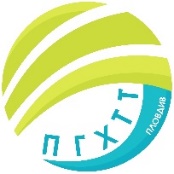 гр. Пловдив 4003, бул. „Васил Априлов” № 156, Директор: 032/95-28-38, Секретар: 032/95-50-18, e- mail: pghtt_plov@pghtt.net, https://www.pghtt.net/2020/ 2021 учебна година2020/ 2021 учебна година2020/ 2021 учебна годинаПаралелкаОписаниеБройсвободниместаVIII aСпециалност: „Експлоатация и поддържане на хладилна и климатична техника в хранителнo-вкусовата промишленост“  Професия: „Техник - технолог по експлоатация и поддържане на хладилна и климатична техника в хранително-вкусовата промишленост“Дуална система на обучение, с разширено изучаване на английски език3VIII жСпециалност: „Технология в биопроизводствата“  Професия: „Биотехнолог“С разширено изучаване на английски език1IX аСпециалност: „Експлоатация и поддържане на хладилна и климатична техника в хранителнo-вкусовата промишленост“  Професия: „Техник - технолог по експлоатация и поддържане на хладилна и климатична техника в хранително-вкусовата промишленост“С разширено изучаване на английски език3IX вСпециалност: „Контрол на качеството и безопасност на храни и напитки“  Професия: „Техник - технолог по качеството на храни и напитки“С разширено изучаване на английски език1IX гСпециалност: „Технологичен и микробиологичен контрол в хранително-вкусови производства“  Професия: „Лаборант“С разширено изучаване на английски език1IX дСпециалност: „Технологичен и микробиологичен контрол в хранително-вкусови производства“  Професия: „Лаборант“С разширено изучаване на английски език1IX еСпециалност: „Топлотехника - топлинна, климатична, вентилационна и хладилна“  Професия: „Техник на енергийни съоръжения и инсталации“Дуална система на обучение, с разширено изучаване на английски език1IX жСпециалност: „Технология в биопроизводствата“  Професия: „Биотехнолог“С разширено изучаване на английски език2X аСпециалност: „Експлоатация и поддържане на хладилна и климатична техника в хранителнo-вкусовата промишленост“  Професия: „Техник - технолог по експлоатация и поддържане на хладилна и климатична техника в хранително-вкусовата промишленост“С разширено изучаване на английски език7X вСпециалност: „Контрол на качеството и безопасност на храни и напитки“  Професия: „Техник - технолог по качеството на храни и напитки“С разширено изучаване на английски език1X гСпециалност: „Технологичен и микробиологичен контрол в хранително-вкусови производства“  Професия: „Лаборант“С разширено изучаване на английски език1X дСпециалност: „Топлотехника - топлинна, климатична, вентилационна и хладилна“  Професия: „Техник на енергийни съоръжения и инсталации“С разширено изучаване на английски език3